DECRETI DIRIGENZIALI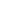 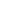 ISTRUZIONE, FORMAZIONE, LAVORO E POLITICHE GIOVANILI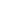 Dipartimento 50 GIUNTA REGIONALE DELLA CAMPANIA - D.G. 11 DG PER L'ISTRUZIONE, LA FORMAZIONE, IL LAVORO E LE POLITICHE GIOVANILI - Decreto Dirigenziale n. 2 del 17.10.2023 - MANIFESTAZIONE DI INTERESSE E REGOLAMENTAZIONE AVVIO ATTIVITÀ - D.D. n. 372 del 22/05/2023 AVVISO PUBBLICO PER IL FINANZIAMENTO DI PERCORSI FORMATIVI DI ISTRUZIONE E FORMAZIONE PROFESSIONALE - IEFP - AA.SS. 2023-2024 - 2024-2025 e 2025-2026 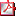 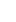 AUTORITA` DI GESTIONE FONDO SOCIALE EUROPEO E FONDO PER LO SVILUPPO E LA COESIONEDipartimento 50 GIUNTA REGIONALE DELLA CAMPANIA - D.G. 1 DG di gestione fondo sociale europeo e fondo per lo sviluppo e la coesione - Decreto Dirigenziale n. 286 del 10.10.2023 - PR Campania FSE + 2021/2027. AVVISO PUBBLICO PER IL RAFFORZAMENTO DEL DIALOGO SOCIALE - Realizzazione interventi di formazione destinati ai delegati/operatori delle parti sociali. D.D 194 DEL 29/06/2023. NOMINA COMMISSIONE 